مشخصات دستگاه آزمایشگاه ماشین های الکتریکی  І و П ماژولار : ابعاد کلی: (عرض)120*(عمق)80*170(ارتفاع)وزن : 94 kg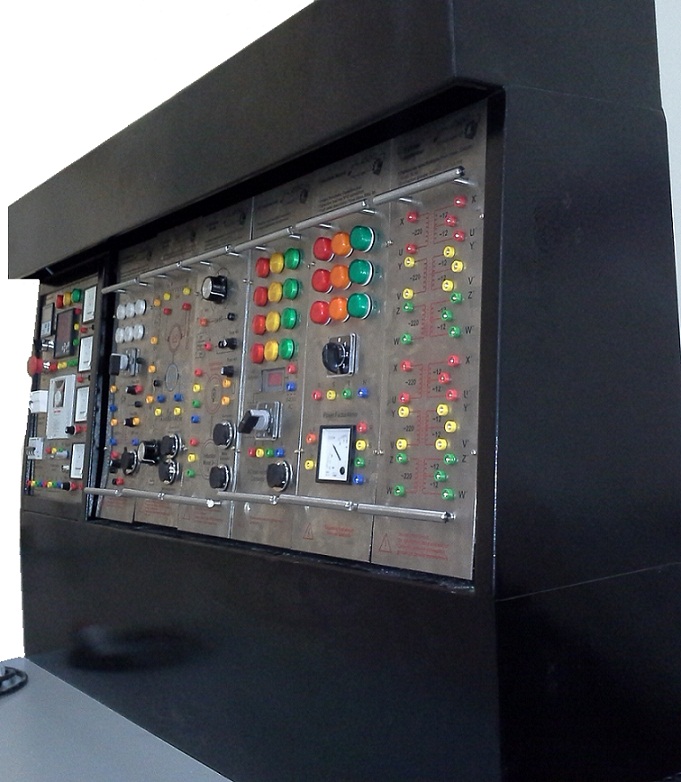 ولتاژ ورودی سه فاز: 380vفرکانس:  50Hz1. دارای بدنه فلزی ورنگ کوره ای وچوب  MDF 2. دارای کلید محافظ جان 3 فاز 30 میلی آمپر3. سوکت های ایمنی (safety socket) 4. دارای بار اهمی، خازنی، القایی(بصورت پله ای)5. دارای 2 ترانس 3 فاز جهت آزمایشات ترانسفورماتور6. امکان کنترل دور موتور  AC و جهت آن و تنظیم مشخصه های آن به وسیله اینورتر 3  فاز 2.2kva7. دارای ژنراتور 3 فاز سنکرون کوپل شده با موتور AC380 ولت 50HZ ، 1500rpm ،3kva 8. دارای پاور لاجیک آنالایزر و امکان اتصال به کامپیوتر9. رئوستا 100w ، 20Ω 10. دارای آمپرمتر ها و ولتمتر های AC و DC 11. دارای تاکومتر جهت اندازه گیری دور موتور AC وDC  تا 10000 دور بر دقیقه12.  اتو ترانس 3 فاز13. دارای موتور و ژنراتور DC کمپوند14. منبع تغذیه DC متغیر 15. دارای واتمتر و فرکانس متر 16. موتور القایی سه فاز 380 ولت 3 اسب بخار  50HZ ، 1500rpm